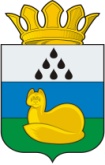 Администрация 
Уватского муниципального районаПОСТАНОВЛЕНИЕиюля  2016 г. 	                              с. Уват                                        № Версия 3Об утверждении Положения об организацииучета детей, подлежащих обучению в муниципальных образовательных организациях Уватского муниципального районаВ соответствии со ст. 9, ст. 63 Федерального закона  от 29.12.2012 №  273-ФЗ "Об образовании в Российской Федерации", Федеральным законом от 06.10.2003 № 131-ФЗ «Об общих принципах местного самоуправления в Российской Федерации», Уставом Уватского муниципального района Тюменской области и в целях реализации полномочий органами местного самоуправления в части учета детей, подлежащих обучению по образовательным программам дошкольного, начального общего, основного общего и среднего общего образования на территории Уватского муниципального района:Утвердить Положение об организации учета детей, подлежащих обучению в муниципальных образовательных организациях Уватского муниципального района в соответствии с приложением к настоящему постановлению.2. Организационному отделу администрации Уватского муниципального района (Герасимова Е.Ю.) настоящее постановление:а) обнародовать путём размещения на информационных стендах в местах, установленных администрацией Уватского муниципального района.б)  разместить на сайте Уватского муниципального района в сети «Интернет».3. Настоящее постановление вступает в силу со дня его обнародования.4. Контроль за исполнением настоящего  постановления  возложить на заместителя Главы  администрации Уватского муниципального района  В.И. Игнатченко.Глава                                                                                               С.Г. ПутминПоложение об организации учета детей, подлежащих обучению в муниципальных образовательных организациях Уватского муниципального районаI. Общие положения1.1. Настоящее Положение об организации учета детей, подлежащих обучению в муниципальных образовательных организациях Уватского муниципального района (далее по тексту – Положение), разработано в соответствии с Конституцией Российской Федерации, Федеральным законом от 29.12.2012 №273-ФЗ «Об образовании в Российской Федерации», Федеральным законом от 24.06.1999  №120-ФЗ «Об основах профилактики безнадзорности и правонарушений несовершеннолетних», в целях осуществления ежегодного персонального учета детей, подлежащих обучению в муниципальных образовательных организациях, реализующих образовательные программы дошкольного,  начального общего, основного общего и среднего общего образования (далее по тексту – учет детей);1.2. Обязательному ежегодному персональному учету подлежат дети в возрасте от 0 до 18 лет, проживающие (постоянно или временно) или пребывающие на территории Уватского муниципального района, независимо от наличия (отсутствия) регистрации по месту жительства (пребывания) в целях обеспечения их конституционного права на получение обязательного общего образования.1.3. Выявление и учет детей, не получающих общего образования, осуществляется в рамках взаимодействия органов и организаций системы профилактики безнадзорности и правонарушений несовершеннолетних совместно с заинтересованными лицами и организациями в соответствии с действующим законодательством.1.4. Информация по учету детей подлежит сбору, передаче, хранению и использованию в порядке, обеспечивающем ее конфиденциальность, в соответствии с требованиями Федерального закона от 27.07.2006 № 149-ФЗ "Об информации, информационных технологиях и о защите информации". II. Организация работы по учету детей2.1. Организацию работы по учету детей осуществляет Комитет по образованию администрации Уватского муниципального района  (далее по тексту – Комитет по образованию) путем формирования Сводного отчета о количестве несовершеннолетних, в возрасте от 0 до 18 лет, подлежащих обучению по образовательным программам дошкольного, начального общего, основного общего и среднего общего образования, закрепленных за конкретными образовательными организациями Уватского муниципального района (далее по тексту – Сводный отчет).Сводный отчет находится  в Комитете по образованию.2.2. В учете детей участвуют:а) муниципальные общеобразовательные организации, реализующие образовательные программы начального общего, основного общего, среднего общего образования (далее - общеобразовательные организации);б) муниципальные образовательные организации, реализующие программы дошкольного образования;в) образовательные организации, реализующие основные программы профессионального обучения (в пределах своей компетенции, по согласованию);г) государственное бюджетное учреждение здравоохранения Тюменской области «Областная больница № 20» с. Уват (далее - ГБУЗ  ТО «Областная больница № 20» с. Уват (в пределах своей компетенции, по согласованию);е) Межрайонное управление социальной защиты населения (Уватский, Вагайский районы) (в пределах своей компетенции, по согласованию);ж) Автономное учреждение "КомплексныйцентрсоциальногообслуживаниянаселенияУватского муниципального района"(в пределах своей компетенции, по согласованию);з) ОтделМВД России по Уватскомурайону (в пределах своей компетенции, по согласованию); и) Комиссия по делам несовершеннолетних и защите их прав Уватского муниципального района (в пределах своей компетенции, по согласованию);к) Администрации сельских поселений Уватского муниципального района (в пределах своей компетенции, по согласованию).2.3. Источниками формирования Сводного отчета служат:а) данные общеобразовательных организаций о детях: обучающихся в общеобразовательных организациях, вне зависимости от места их проживания; не имеющих общего образования и не обучающихся в нарушение действующего законодательства или по состоянию здоровья;не приступивших и систематически не посещающих общеобразовательные организации;б) данные образовательных организаций, реализующих программы дошкольного образования о детях, имеющих право на обучение по образовательным программам дошкольного образования; в) данные образовательных организаций, реализующих основные программы профессионального обучения, об обучающихся в данных организациях,  не достигших 18 летнего возраста;г) данные участковых педиатров ГБУЗ  ТО «Областная больница № 20» с. Уват о детском населении, в том числе о детях, не зарегистрированных по месту жительства, но фактически проживающих на соответствующей территории, в том числе не получающих образование по состоянию здоровья; д) данные о детях, находящихся на учете Автономного учреждения "КомплексныйцентрсоциальногообслуживаниянаселенияУватского муниципального района";е) данные, полученные от участковых уполномоченных, инспекторов отделаМВД России по Уватскомурайону:о детях, не зарегистрированных по месту жительства, но фактически проживающих на соответствующей территории; о детях, находящихся в лечебно-профилактических и других детских учреждениях  для детей с девиантным поведением;ж) данные, полученные от Администраций сельских поселений Уватского муниципального района:о детях,  зарегистрированных по месту жительства;о детях, не зарегистрированных по месту жительства, но фактически проживающих на соответствующей территории.2.4. Данные о детях, получаемые в соответствии с пунктом 2.3 настоящего Положения, оформляются списками, содержащими персональные данные. Указанные данные представляются руководителями организаций в Комитет по образованию на электронном и бумажном носителях, заверенные подписью руководителя и печатью организации. Данные о детях, указанные в подпунктах «г» – «ж» пункта 2.3. предоставляются в Комитет по образованию, в течение 5 рабочих дней после получения запроса Комитета по образованию.III. Организация учета детей в Комитете по образованию, образовательных организациях 3.1. Комитет по образованию:а) осуществляет общее руководство работой  по сбору данных о детях в возрасте от 0 до 18 лет, подлежащих учету; б) принимает от организаций  данные о детях, составленные в соответствии с требованиями пункта 2.4. настоящего Положения; в) формирует Сводный отчет и своевременно осуществляет его корректировку в соответствии с информацией, полученной от организаций; г) принимает меры по устройству детей, не получающих общего образования, на обучение в организациях, реализующих основные общеобразовательные программы начального общего, основного общего и среднего общего образования;д) обеспечивает сбор, хранение, учет и анализ информации о несовершеннолетних, не посещающих или систематически пропускающих учебные занятия без уважительной причины на основании сведений, предоставляемых общеобразовательными организациями на 1 число каждого месяца (сентябрь – май);е) по согласию родителей (законных представителей) несовершеннолетнего учащегося, комиссии по делам несовершеннолетних и защите их прав Уватского района и Комитета по образованию, учащийся, достигший возраста пятнадцати лет, может оставить общеобразовательную организацию до получения основного общего образования. Комиссия по делам несовершеннолетних и защите их прав Уватского района совместно с родителями (законными представителями) несовершеннолетнего, оставившего общеобразовательную организацию до получения основного общего образования, и Комитетом по образованию, не позднее чем в месячный срок принимает меры по продолжению освоения несовершеннолетним образовательной программы основного общего образования в иной форме обучения и с его согласия по трудоустройству;ж) изучает деятельность образовательных организаций по ведению документации по учету и движению учащихся, воспитанников, полноту и достоверность данных, содержащихся в книге движения детей  или алфавитной книге;з) обеспечивает надлежащую защиту сведений, содержащих персональные данные о детях, внесенных в Сводный отчет, в соответствии с требованиями Федерального закона от 27.07.2006 № 149-ФЗ "Об информации, информационных технологиях и о защите информации"; е) закрепляет территории за образовательными организациями Уватского муниципального района, в целях организации достоверного и полного учета детей.Закрепление территории за образовательными организациями происходит ежегодно в сроки установленные законодательством. 3.2. Образовательные организации, реализующие программы дошкольного образования:а) организуют ежегодно (январь – февраль) сбор данных о детях в возрасте от 0 до 6,6 лет, в т.ч.: достигнувших к началу учебного года возраста 6,6 лет и подлежащих приему в 1-й класс в наступающем и следующем за ним учебных годах;посещающих и не посещающих образовательные организации;б) руководитель образовательной организации обеспечивает ведение в образовательной организации документации по учету и движению детей;в) по состоянию на 01 сентября текущего года производят сверку детей,  предоставляют ежегодно до 05 сентября текущего года  в Комитет по образованию информацию по учету детей в возрасте от 0 до 6,6 лет, проживающих на закрепленной   за   организацией   территории Уватского муниципального района, на электронном и бумажном носителях, заверенные подписью руководителя и печатью организации (приложение         № 2);г) обеспечивают надлежащую защиту сведений, содержащих персональные данные о детях, в соответствии с требованиями Федерального закона от 27.07.2006 № 149-ФЗ "Об информации, информационных технологиях и о защите информации";3.3.Общеобразовательные организации:а) организуют ежегодно сбор данных о детях в возрасте от 6,6 до 18 лет, в т.ч.: достигнувших к началу учебного года возраста 6,6 лет и подлежащих приему в 1-й класс в наступающем и следующем за ним учебных годах;учащихся в данной общеобразовательной организации;не имеющих общего образования и не обучающихся;не получающих образование по состоянию здоровья.б) ежегодно по состоянию на 01 февраля корректируют списки детей, проживающих на определенных за организацией территориях Уватского муниципального района;в) руководитель общеобразовательной организации обеспечивает ведение документации по учету и движению учащихся (включая вопросы приема, перевода, отчисления), хранение в общеобразовательной организации первичных списков детей 6,6-летнего возраста до достижения 18 лет;г) производят сверку учащихся в данной общеобразовательной организации, предоставляют ежегодно до 05 сентября в Комитет по образованию информацию по учету детей в возрасте от 6,6 до 18 лет, проживающих на закрепленной за организацией территории Уватского муниципального района, на электронном и бумажном носителях, заверенные подписью руководителя и печатью организации (приложение № 3);д) осуществляют учет несовершеннолетних, не посещающих или систематически пропускающих по неуважительным причинам занятия, направляют сведения в Комитет по образованию на 1 число каждого месяца (сентябрь – май)  на электронном носителе (приложение № 4); 	е) руководитель общеобразовательной организации обязан своевременно сообщать в Комитет по образованию в течение учебного года о детях, прекративших занятия без уважительной причины, для принятия необходимых мер;	ж) производят сверку списков выпускников 9-х классов данной организации до достижения ими возраста 18 лет по состоянию на 31 августа, 31 октября, 1 февраля  предоставляют информацию в Комитет по образованию не позднее  5 сентября, 5 ноября и 6 февраля соответственно, к которой прилагаются копии справок, подтверждающих  место  обучения  выпускников (приложение № 5).з) обеспечивают надлежащую защиту сведений, содержащих персональные данные о детях, в соответствии с требованиями Федерального закона от 27.07.2006 № 149-ФЗ "Об информации, информационных технологиях и о защите информации". IV. Взаимодействие органов и организаций, осуществляющих учет детей4.1. Комитет по образованию  взаимодействует:а) с Комиссией по делам несовершеннолетних и защите их прав Уватского муниципального района – по вопросам предоставления данных, полученных в ходе проводимых мероприятий  о несовершеннолетних, фактически проживающих (прибывших) на территории Уватского муниципального района;                     б) с ГБУЗ ТО «Областная больница № 20» с. Уват  - по вопросам предоставления данных о несовершеннолетних, в том числе о не зарегистрированных по месту жительства, но фактически проживающих на территории Уватского муниципального района по запросу Комитета по образованию;в)  с отделомМВД России по Уватскомурайону – по вопросам предоставления данных, полученных в ходе проводимых отделом МВД России по Уватского району мероприятий (плановых, профилактических, оперативных) о несовершеннолетних, фактически проживающих (прибывших) на территории Уватского  муниципального района, но не обучающихся в общеобразовательных организациях, находящихся в социально опасном положении, совершающих антиобщественные и противоправные действия;г) с Автономным учреждением "КомплексныйцентрсоциальногообслуживаниянаселенияУватского муниципального района" - по вопросам предоставления данных о детях, находящихся на учете  Автономного учреждения "КомплексныйцентрсоциальногообслуживаниянаселенияУватского муниципального района"; д) с Администрация сельских поселений Уватского муниципального района - по вопросам предоставления данных о несовершеннолетних, зарегистрированных по месту жительства, а также не зарегистрированных по месту жительства, но фактически проживающих на соответствующей территории.Приложение 1к постановлению администрации Уватского муниципального районаот  2016 № ___Сводный отчет о количестве несовершеннолетних, в возрасте от 0 до 18 лет,подлежащих обучению по образовательным программам дошкольного, начального общего, основного общего и среднего общего образования, закрепленных за конкретными образовательными организациями Уватского муниципального районаПриложение № 2к постановлению администрации Уватского муниципального районаот 00.00.2016 № ___СПИСКИДетей в возрасте от 0 до 6,6 лет, проживающих на территории, определенной для полного учета детей за __________________________________________(наименование образовательной организации)Руководитель      _________________________________________(подпись)                                     (расшифровка подписи)Приложение № 3к  постановлению администрации Уватского муниципального районаот 2016 № ___СПИСКИдетей в возрасте от 6,6 до 18 лет, проживающих на территории, определенной для полного учета детей за __________________________________________(наименование образовательной организации)Руководитель      _________________________________________(подпись)                                     (расшифровка подписи)Приложение № 4к постановлению администрации Уватского муниципального районаот 2016 № ___Информация о несовершеннолетних,не посещающих или систематически пропускающих по неуважительным причинам занятия в образовательных организациях Уватского муниципального районаРуководитель      ________________________________________(подпись)                                     (расшифровка подписи)Приложение № 5к постановлению администрации Уватского муниципального районаот 2016 № ___Списки  выпускников 9-х классов_________________________________________________________________(наименование образовательной организации)до достижения ими возраста 18 лет по состоянию на «___» ___________ 20__г.Руководитель      ________________________________________(подпись)                                     (расшифровка подписи)Приложениек постановлению администрации Уватского муниципального района от  00.00.2016 № ____№ п/пВсего, подлежащих обучениюИз нихИз нихИз нихИз нихФорма обученияФорма обученияФорма обучения№ п/пВсего, подлежащих обучениюУровень образованияПрописанных и проживающихПрописанных, но не проживающихНе прописанных, но проживающихв образовательной организацииВне образовательной организацииВне образовательной организации№ п/пВсего, подлежащих обучениюУровень образованияПрописанных и проживающихПрописанных, но не проживающихНе прописанных, но проживающихв образовательной организациисемейнаясамообразованиеI. Дошкольное образованиеI. Дошкольное образованиеI. Дошкольное образованиеI. Дошкольное образованиеII.Начальное общее, основное общее, среднее общее образованиеII.Начальное общее, основное общее, среднее общее образование№ п/пФамилияИмяОтчествоПолДата рожденияДата рожденияДата рожденияСокращенное наименование ОУДомашний адресДомашний адресДомашний адресПодлежит обучению в наступающем учебном году (да/нет)Подлежит обучению в следующем учебном году (да/нет)Примечание№ п/пФамилияИмяОтчествоПолДеньМесяцГодСокращенное наименование ОУУлицаДомКвартираПодлежит обучению в наступающем учебном году (да/нет)Подлежит обучению в следующем учебном году (да/нет)Примечание№ п/пФ.И.О.ребёнкаДата рожденияМесто жительстваМесто пропискиМесто обучения, классФорма обученияФорма обученияФорма обучения№ п/пФ.И.О.ребёнкаДата рожденияМесто жительстваМесто пропискиМесто обучения, классВ образовательной организацииВне образовательной организацииВне образовательной организации№ п/пФ.И.О.ребёнкаДата рожденияМесто жительстваМесто пропискиМесто обучения, классВ образовательной организациисемейнаясамообразованиеНаименование ОУФ.И.ОДата рожденияКлассКоторый год в данном классеПричины непосещенияСостоит на учете(дата постановки)Состоит на учете(дата постановки)Состоит на учете(дата постановки)Состоит на учете(дата постановки)Принятые меры в течение отчетного периодаОбучался(не обучался) в течение отчетногопериодаКоличествово уроков, пропущенных за отчетный периодКраткая характеристика семьиСостояние здоровьяДосуговая занятостьНаименование ОУФ.И.ОДата рожденияКлассКоторый год в данном классеПричины непосещенияВШУКДНПДНБанк ГОВПринятые меры в течение отчетного периодаОбучался(не обучался) в течение отчетногопериодаКоличествово уроков, пропущенных за отчетный периодКраткая характеристика семьиСостояние здоровьяДосуговая занятость№ п/пФ.И.О. выпускникаДата рожденияГод выпуска Место обучения, пребывания